                     องค์การบริหารส่วนตำบลบึงนคร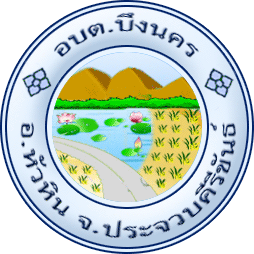                    ขอเชิญเที่ยวงานการผลิตผลทางการเกษตรของดีในตำบลบึงนคร ประจำปี 2561                   จัดงาน วันที่  20 กรกฏาคม 2561                   ณ องค์การบริหารส่วนตำบลบึงนคร อำเภอหัวหิน  จังหวัดประจวบคีรีขันธ์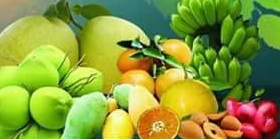 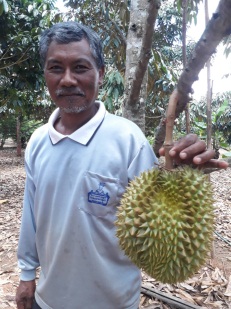 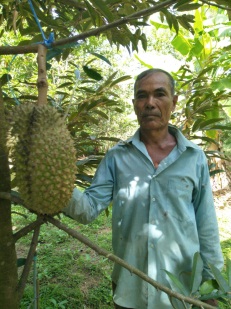 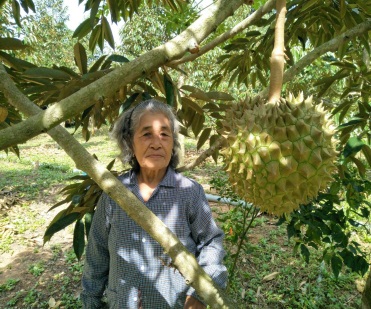 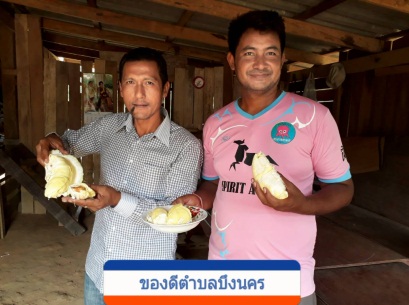 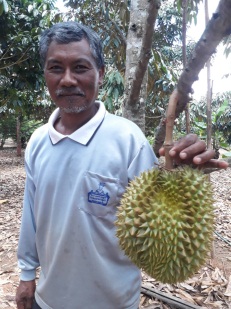 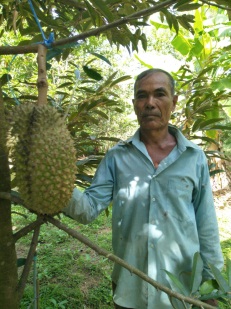 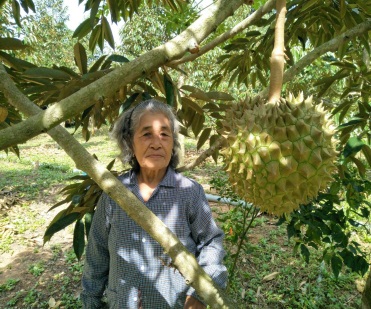 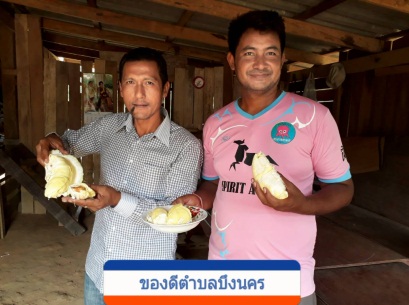   กิจกรรมในงาน การประกวดผลไม้ เช่น  ทุเรียน  มะนาว กล้วย  ขนุน สับประรด พร้อมชมนิทรรศการงานแกษตรของดีตำบลบึงนครการจำหน่ายผลผลิตทางการเกษตรราคาถูก พบกับสินค้าทางการเกษตรมากมาย อาทิเช่น ทุเรียน กล้วย มะนาว ฯลฯ  ผลิตภัณฑ์แปรรูป แล้วพบกันในงาน……………                      